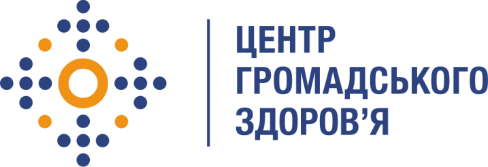 Державна установа«Центр громадського здоров’я Міністерства охорони здоров’я України» оголошує конкурс на відбір консультанта з координації надання амбулаторної медичної допомоги при туберкульозі в рамках програми Глобального фонду прискорення прогресу у зменшенні тягаря туберкульозу та ВІЛ-інфекції в УкраїниНазва позиції: консультант з координації надання амбулаторної медичної допомоги при туберкульозі на регіональному рівніРівень зайнятості: частковаІнформація щодо установи:Головним завданнями Державної установи «Центр громадського здоров’я Міністерства охорони здоров’я України» (далі – Центр) є діяльність у сфері громадського здоров’я. Центр виконує лікувально-профілактичні, науково-практичні та організаційно-методичні функції у сфері охорони здоров’я з метою забезпечення якості лікування хворих на соціально небезпечні захворювання, зокрема ВІЛ/СНІД, туберкульоз, наркозалежність, вірусні гепатити тощо, попередження захворювань в контексті розбудови системи громадського здоров’я. Центр приймає участь в розробці регуляторної політики і взаємодіє з іншими міністерствами, науково-дослідними установами, міжнародними установами та громадськими організаціями, що працюють в сфері громадського здоров’я та протидії соціально небезпечним захворюванням.Опис особливих умовЗміни підходів до надання протитуберкульозної медичної допомоги передбачають зміщення акценту амбулаторне лікування та інтеграцію медичних послуг пацієнтам з туберкульозом на всіх рівнях надання медичної допомоги відповідно до положень Державної стратегії розвитку протитуберкульозної медичної допомоги населенню, схваленої Кабінетом Міністрів України (далі – КМУ) від 27 листопада 2019 року №1414-р та Державної стратегії у сфері протидії ВІЛ-інфекції/СНІДу, туберкульозу та вірусним гепатитам на період до 2030 року, схваленої КМУ від 27 листопада 2019 року №1415-р.На виконання Плану заходів щодо реалізації Державної стратегії розвитку системи протитуберкульозної медичної допомоги населенню на 2020–2023 роки, затвердженого розпорядженням КМУ від 18 листопада 2020 року № 1463-р, в рамках реалізації ПМГ на 2021 рр передбачено окремий пакет амбулаторного лікування туберкульозу на первинному рівні медичної допомоги (далі – ПМД). В умовах швидких змін в підходах до фінансування надання медичних послуг через Програму медичних гарантій є нагальна необхідність розвитку потенціалу первинної ланки медичної допомоги. Незважаючи на зусилля щодо залучення ПМД до забезпечення процесу амбулаторного лікування туберкульозу, на сьогодні існують ризики, що перешкоджають широкомасштабному залученню ПМД до амбулаторного лікування туберкульозу. Як свідчать результати досліджень, що були проведені Центром та іншими організаціями, серед причин такого стану залишаються стигма та дискримінація щодо пацієнтів з туберкульозом, низька поінформованість та недостатній рівень знань з питань профілактики, діагностики, лікування туберкульозу як серед загального населення, так і медичних працівників, а також відсутність належного рівня мотивації та механізмів фінансування зазначених послуг, недостатня взаємодія з фтизіатричною службою.Враховуючи вищезазначене, існує нагальна потреба в підтримці процесу залучення ПМД до амбулаторного лікування туберкульозу, наданні організаційно-методичної та технічної допомоги регіонам, інформаційній підтримці, аналізі поточної ситуації та розробці шляхів вирішення проблематики, вдосконаленні нормативних актів та адвокації системних змін на національному та регіональному рівнях.             Завдання:організація круглих столів із керівництвом первинної ланки медичної допомоги інших зацікавлених сторін щодо організації амбулаторного лікування туберкульозу;організаційно-методична допомога закладам охорони здоров’я стосовно інтеграції медичних послуг пацієнтам з туберкульозом на первинному та вторинному рівнях медичної допомоги в умовах реалізації Програми медичних гарантій;налагодження співпраці і комунікації з питань організації надання послуг пацієнтам з туберкульозом на первинному рівні медичної допомогиВимоги до професійної компетентності:вища медична освіта за напрямом підготовки «Лікувальна справа» зі спеціальності «Фтизіатрія»;досвід роботи з центральними органами виконавчої влади, органами місцевого самоврядування (бажано);знання національних та міжнародних нормативно-правових актів та підходів в сфері протидії туберкульозу;міжособистісні й комунікативні навички;чітке дотримання термінів виконання завдань;відповідальність.Резюме мають бути надіслані електронною поштою на електронну адресу: vacancies@phc’.org.ua.В темі листа, будь ласка, зазначте: «273-2021 Консультант з координації надання амбулаторної медичної допомоги при туберкульозі на регіональному рівні». Термін подання документів – до 22 липня 2021 року, реєстрація документів 
завершується о 18:00.За результатами відбору резюме успішні кандидати будуть запрошені до участі у співбесіді. У зв’язку з великою кількістю заявок, ми будемо контактувати лише з кандидатами, запрошеними на співбесіду. Умови завдання та контракту можуть бути докладніше обговорені під час співбесіди.Державна установа «Центр громадського здоров’я Міністерства охорони здоров’я України»  залишає за собою право повторно розмістити оголошення про вакансію, скасувати конкурс на заміщення вакансії, запропонувати посаду зі зміненими обов’язками чи з іншою тривалістю контракту.